ПроектПРАВИТЕЛЬСТВО РЕСПУБЛИКИ АЛТАЙПОСТАНОВЛЕНИЕот «____» ___________ 2024 г.  №___г. Горно-АлтайскО внесении изменения в пункт 5 раздела II прогнозного плана (программы) приватизации государственного имуществаРеспублики Алтай на 2024 г. и плановый период 2025 и 2026 гг. 
и признании утратившим силу постановления Правительства 
Республики Алтай от 15 сентября 2022 г. № 310 «Об утверждении прогнозного плана (программы) приватизации государственного имущества Республики Алтай на 2023 г. и плановый период 
2024 и 2025 гг.»Правительство Республики Алтай постановляет:Пункт 5 раздела II прогнозного плана (программы) приватизации государственного имущества Республики Алтай на 2024 г. и плановый период 2025 и 2026 гг., утвержденного постановлением Правительства Республики Алтай от 25 октября 2023 г. № 410 (Сборник законодательства Республики Алтай, 2023, № 000(000); официальный портал Республики Алтай в сети «Интернет»: www.altai-republic.ru, 2023, 25 октября), изложить в следующей редакции:«5. Приватизации в 2024 г. и плановом периоде 2025 и 2026 гг. подлежит следующее государственное имущество Республики Алтай:Признать утратившим силу постановление Правительства Республики Алтай от 15 сентября 2022 г. № 310 «Об утверждении прогнозного плана (программы) приватизации государственного имущества Республики Алтай на 2023 г. и плановый период 
2024 и 2025 гг.» (Сборник законодательства Республики Алтай, 2022, 
№ 201(207), 2023, № 000(000), № 000(000), № 000 (000).ПОЯСНИТЕЛЬНАЯ ЗАПИСКАк проекту постановления Правительства Республики Алтай«О внесении изменения в пункт 5 раздела II прогнозного плана (программы) приватизации государственного имуществаРеспублики Алтай на 2024 г. и плановый период 2025 и 2026 гг. 
и признании утратившим силу постановления Правительства 
Республики Алтай от 15 сентября 2022 г. № 310 «Об утверждении прогнозного плана (программы) приватизации государственного имущества Республики Алтай на 2023 г. и плановый период 
2024 и 2025 гг.»Субъектом нормотворческой инициативы выступает Правительство Республики Алтай. Проект постановления Правительства Республики Алтай «О внесении изменения в пункт 5 раздела II прогнозного плана (программы) приватизации государственного имущества Республики Алтай на 2024 г. и плановый период 2025 и 2026 гг. и признании утратившим силу постановления Правительства Республики Алтай от 15 сентября 2022 г. № 310 «Об утверждении прогнозного плана (программы) приватизации государственного имущества Республики Алтай на 2023 г. и плановый период 
2024 и 2025 гг.»» (далее – проект постановления) разработан Министерством экономического развития Республики Алтай.Проектом постановления предлагается внести изменение в прогнозный план (программу) приватизации государственного имущества Республики Алтай на 2024 г. и плановый период 2025 и 2026 гг., утвержденный постановлением Правительства Республики Алтай от 25 октября 2023 г. № 410 и признании утратившим силу постановления Правительства Республики Алтай 
от 15 сентября 2022 г. № 310 «Об утверждении прогнозного плана (программы) приватизации государственного имущества Республики Алтай на 2024 г. 
и плановый период 2024 и 2025 гг.»  (далее – прогнозный план), в части актуализации государственного имущества Республики Алтай, приватизацию которого планируется осуществить в 2024 году.Правовым основанием принятия проекта постановления являются:1) статья 217 Гражданского кодекса Российской Федерации, в соответствии с которой имущество, находящееся в государственной или муниципальной собственности, может быть передано его собственником в собственность граждан и юридических лиц в порядке, предусмотренном законом о приватизации государственного и муниципального имущества;2) части 3 и 4 статьи 56 Федерального закона от 21 декабря 2021 г. № 414-ФЗ «Об общих принципах организации публичной власти в субъектах Российской Федерации», в соответствии с которыми:порядок и условия приватизации имущества субъекта Российской Федерации определяются законами и иными нормативными правовыми актами субъекта Российской Федерации в соответствии с федеральными законами, нормативными правовыми актами Президента Российской Федерации и Правительства Российской Федерации;доходы от приватизации имущества субъекта Российской Федерации поступают в бюджет субъекта Российской Федерации;3) часть 2 статьи 6, часть 1 статьи 10 Федерального закона от 21 декабря 2001 г. № 178-ФЗ «О приватизации государственного и муниципального имущества», в соответствии с которыми:компетенция органов государственной власти субъектов Российской Федерации в сфере приватизации определяется законами и иными нормативными правовыми актами субъектов Российской Федерации;порядок планирования приватизации имущества, находящегося в собственности субъектов Российской Федерации, определяется органами государственной власти субъектов Российской Федерации;4) часть 2 статьи 9 Закона Республики Алтай от 5 мая 2011 г. № 17-РЗ «Об управлении государственной собственностью Республики Алтай», в соответствии с которой прогнозный план (программа) приватизации государственного имущества Республики Алтай на очередной финансовый год и плановый период утверждается Правительством Республики Алтай;5) часть 1 статьи 11, часть 1 статьи 20 и часть 2 статьи 40 Закона Республики Алтай от 5 марта 2008 г. № 18-РЗ «О нормативных правовых актах Республики Алтай», в соответствии с которыми:Правительство Республики Алтай по вопросам, входящим в его компетенцию, издает в соответствии с установленной процедурой правовые акты в форме постановлений;изменение нормативного правового акта оформляется нормативными правовыми актами того же вида; изменение или отмена нормативных правовых актов Правительства Республики Алтай, исполнительных органов государственной власти Республики Алтай, их отдельных положений осуществляется органом государственной власти Республики Алтай, принявшим данный нормативный правовой акт.Целью принятия проекта постановления является актуализация перечня государственного имущества Республики Алтай, подлежащего приватизации в 2024 году.Необходимость принятия проекта постановления обусловлена необходимостью обеспечения эффективности управления государственной собственностью Республики Алтай.В результате проведения в отношении проекта постановления Правительства Республики Алтай антикоррупционной экспертизы установлено отсутствие положений, способствующих созданию условий для проявления коррупции.Принятие проекта постановления не потребует принятия, изменения или признания утратившими силу нормативных правовых актов Республики Алтай.Принятие проекта постановления не потребует дополнительных расходов, осуществляемых за счет средств республиканского бюджета Республики Алтай.Исполняющий обязанности министра		                               С.С. БоровиковПЕРЕЧЕНЬнормативных правовых актов Республики Алтай, подлежащих признанию утративших силу, приостановлению, изменению или принятию в случае принятия постановления Правительства Республики Алтай«О внесении изменения в пункт 5 раздела II прогнозного плана (программы) приватизации государственного имуществаРеспублики Алтай на 2024 г. и плановый период 2025 и 2026 гг. 
и признании утратившим силу постановления Правительства 
Республики Алтай от 15 сентября 2022 г. № 310 «Об утверждении прогнозного плана (программы) приватизации государственного имущества Республики Алтай на 2023 г. и плановый период 
2024 и 2025 гг.» Принятие проекта постановления Правительства Республики Алтай 
«О внесении изменения в пункт 5 раздела II прогнозного плана (программы) приватизации государственного имущества Республики Алтай на 2024 г. 
и плановый период 2025 и 2026 гг. и признании утратившим силу постановления Правительства Республики Алтай от 15 сентября 2022 г. № 310 «Об утверждении прогнозного плана (программы) приватизации государственного имущества Республики Алтай на 2023г. и плановый период 
2024 и 2025 гг.» потребует признания утратившим силу, постановления Правительства Республики Алтай от 15 сентября 2022 г. № 310 «Об утверждении прогнозного плана (программы) приватизации государственного имущества Республики Алтай на 2024 г. и плановый период 2024 и 2025 гг.».СПРАВКАо проведении антикоррупционной экспертизы В соответствии с Порядком проведения антикоррупционной экспертизы нормативных правовых актов Главы Республики Алтай, Председателя Правительства Республики Алтай и Правительства Республики Алтай и проектов нормативных правовых актов Республики Алтай, разрабатываемых исполнительными органами государственной власти Республики Алтай, утвержденным постановлением Правительства Республики Алтай от 24 июня 2010 г. № 125, Министерством экономического развития Республики Алтай проведена антикоррупционная экспертиза проекта постановления Правительства Республики Алтай «О внесении изменения в пункт 5 раздела II прогнозного плана (программы) приватизации государственного имущества Республики Алтай на 2024 г. и плановый период 2025 и 2026 гг. 
и признании утратившим силу постановления Правительства 
Республики Алтай от 15 сентября 2022 г. № 310 «Об утверждении прогнозного плана (программы) приватизации государственного имущества Республики Алтай на 2023 г. и плановый период 2024 и 2025 гг.», в результате которой в проекте нормативного правового акта положений, способствующих созданию условий для проявления коррупции, не выявлено.Исполняющий обязанности министра	        	                              С.С. Боровиков№ п/пНаименование, кадастровый номерМесто нахожденияНазначениеСрок начала приватизацииСпособ приватизации1.Объект незавершенного строительства, 04:01:000000:1208Российская Федерация, Республика Алтай, Майминский район, Манжерокское сельское поселение, с. Озерноесооружения транспорта и связипервое полугодие 2024 г.в соответствиис Федеральным законом№ 178-ФЗ2.Объект незавершенного строительства,04:01:000000:1207Российская Федерация, Республика Алтай, Майминский район, Манжерокское сельское поселениесооружения гидротехническиепервое полугодие 2024 г.в соответствиис Федеральным законом№ 178-ФЗ».3.Объект незавершенного строительства, 04:01:000000:1206Российская Федерация, Республика Алтай, Майминский район, Манжерокское сельское поселениесооружения гидротехническиепервое полугодие 2024 г.в соответствиис Федеральным законом№ 178-ФЗ».4.Объект незавершенного строительства, 04:01:000000:1205Российская Федерация, Республика Алтай, Майминский район, Манжерокское сельское поселениесооружения транспорта и связипервое полугодие 2024 г.в соответствиис Федеральным законом№ 178-ФЗ».5.Объект незавершенного строительства, 04:01:000000:1220Российская Федерация, Республика Алтай, Майминский район, Манжерокское сельское поселениесооружения электроэнергетикипервое полугодие 2024 г.в соответствиис Федеральным законом№ 178-ФЗ».6.Объект незавершенного строительства, 04:01:000000:1221Российская Федерация, Республика Алтай, Майминский район, Манжерокское сельское поселениесооружения электроэнергетикипервое полугодие 2024 г.в соответствиис Федеральным законом№ 178-ФЗ».7.Объект незавершенного строительства, 04:01:020211:1092Российская Федерация, Республика Алтай, Майминский район, Манжерокское сельское поселениесооружения гидротехническиепервое полугодие 2024 г.в соответствиис Федеральным законом№ 178-ФЗ».8.Объект незавершенного строительства, 04:01:000000:1094Российская Федерация, Республика Алтай, Майминский район, Манжерокское сельское поселениесооружения транспорта и связипервое полугодие 2024 г.в соответствиис Федеральным законом№ 178-ФЗ».9.Объект незавершенного строительства, 04:01:020211:1093Российская Федерация, Республика Алтай, Майминский район, Манжерокское сельское поселениесооружения гидротехническиепервое полугодие 2024 г.в соответствиис Федеральным законом№ 178-ФЗ».10.Объект незавершенного строительства, 04:01:020210:520Российская Федерация, Республика Алтай, Майминский район, Манжерокское сельское поселение, с. Озерноепроектируемое назначение - (иное сооружение «Механическая система оснежения «Горнолыжного комплекса «Манжер-ок»)первое полугодие 2024 г.в соответствиис Федеральным законом№ 178-ФЗ».Глава Республики Алтай,Председатель ПравительстваРеспублики АлтайО.Л. Хорохордин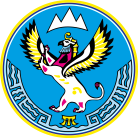 МИНИСТЕРСТВОЭКОНОМИЧЕСКОГО РАЗВИТИЯ РЕСПУБЛИКИ АЛТАЙ(МИНЭКОНОМРАЗВИТИЯ РА)АЛТАЙ РЕСПУБЛИКАНЫНГ ЭКОНОМИКАЛЫК ÖЗӰМИНИ НГ МИНИСТЕРСТВОЗЫ(АР МИНЭКОНОМÖЗӰМИ)В.И. Чаптынова ул., д. 24, г. Горно-Алтайск, Республика Алтай, 649000; Тел/факс. (388 22) 2-65-95;  e-mail: mineco@altaigov.ru; https://минэко04.рфВ.И. Чаптынова ул., д. 24, г. Горно-Алтайск, Республика Алтай, 649000; Тел/факс. (388 22) 2-65-95;  e-mail: mineco@altaigov.ru; https://минэко04.рфВ.И. Чаптынова ул., д. 24, г. Горно-Алтайск, Республика Алтай, 649000; Тел/факс. (388 22) 2-65-95;  e-mail: mineco@altaigov.ru; https://минэко04.рф